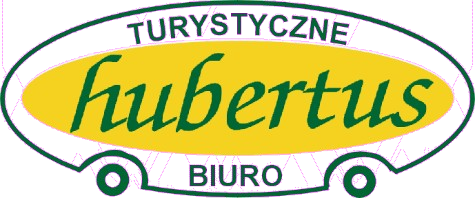 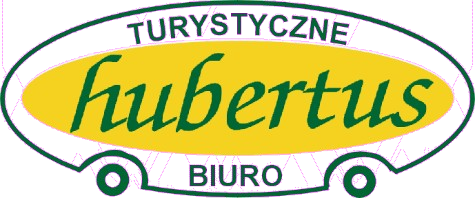 Wilno- Troki 9.05. – 12.05.2024.     dzień 1. Wyjazd z Placu Zamkowego  o godzinie 5;30 Augustów – Rejs statkiem po kanale Augustowskim zwiedzanie sanktuarium 
w Studzienicznej z obrazem z XVIII w. słynącym łaskami, zwiedzanie kapliczki na wyspie, (dużo straganów z lokalnymi specjałami), przyjazd do hotelu w Polsce, obiadokolacja, nocleg dzień 2. śniadanie, całodniowa wycieczkaWilno – zwiedzanie miasta :m.in. Ostra Brama (kaplica Matki Boskiej Ostrobramskiej) , cerkiew św. Ducha, Ratusz , dawna dzielnica żydowska , Sanktuarium Miłosierdzia Bożego (z oryginałem obrazu „Jezu, ufam Tobie”), Uniwersytet Wileński , pałac prezydencki, katedra św. Stanisława (nekropolia królów polskich), zakątek gotycki i pomnik 
A. Mickiewicza, Kościół św. Piotra i Pawła, cmentarz na Rossie, gdzie spoczywa serce Marszałka Józefa Piłsudskiego, obiadokolacja, nocleg w Wilnie dzień 3. śniadanieWilno- dalsze zwiedzanie: m.in, obrotowa wieża telewizyjna - panorama miasta-(dla chętnych płatne dodatkowo – 7 euro wg. cennika na 27.01.2024.)Troki- zamek gotycki na wyspie (rezydencja księcia Witolda i królów polskich), zapoznanie się z historią i życiem Karaimów czas wolny, obiadokolacja, nocleg w Polsce dzień 4. śniadanieWigry - zwiedzanie barokowego zespołu klasztornego kamedułów (miejsce to odwiedzali wielcy królowie, a także Jan Paweł II, historia klasztoru sięga XVII w. )Białystok – spacer z przewodnikiem, pałac Branickich (z zewnątrz), ogrody pałacowe, katedra, rynek, ratusz, obiad dla uczestników wycieczki. Powrót do Lublina w okolicach godziny 20.00        	Cena :     	1450 zł/os – min. 40 osób     Cena zawiera: Transport  zakwaterowanie – 3 noclegi wyżywienie (3 śniadania i 3 obiadokolacje)  opiekę pilota-przewodnika  ubezpieczenie NNW i KL, bilety wstępu do zwiedzanych obiektów Biuro Turystyczne „hubertus” 20-017 Lublin ul. Narutowicza 69 tel/fax 534-57-13 tel.534-33-84NIP 712-102-09-85 KONTO: PKO BP IV O/Lublin 55-1020-3176-0000-5802-0011-6780Zez. Woj. Lub. Nr 2/99 Gwarancja Towarzystwa Ubezpieczeń i Reasekuracji Signal IdunaUwaga hotel posiada na wyposażeniu ręczniki, pokoje głównie 2 - 3 os.,  za pokój 1 os. dopłata w kwocie 
15 euro za dzień. Zapewniamy wodę mineralną w trakcie podróży.Zapisy przyjmuje i informacji udziela Ewa Pietrkiewicz (tel. 502 141 024). Termin zapisów do dnia 29.02.2024.Harmonogram wpłat:I rata w wys. 450 zł do dnia 29.02.2024., II rata w wys. 500 zł do dnia 31.03.2024., III rata w wys. 500 zł do dnia 20.04.2024. 
Wszystkie raty wg. powyższego harmonogramu należy wpłacać 
na konto numer 84 1320 1641 3147 5565 2000 0007 (konto prowadzi TWWP), w tytule przelewu należy wskazać swoje imię i nazwisko oraz wpisać „wycieczka Wilno – Troki”.